Фа́кторы произво́дства — экономические ресурсы, необходимые и реально участвующие в  производстве товаров и услуг.Фирма (от итальянского — подпись) — коммерческая организация, приобретающая факторы производства с целью создания и продажи благ и получения на этой основе прибыли.Домашнее хозяйство (домохозяйство) — отдельные лица и их семьи, которые осуществляют операции, связанные с ведением домашнего хозяйства, т. е. преимущественно с потреблением.Содержание1	Факторы производства1.1	Земля1.2	Труд1.3	Капитал1.4	Предпринимательские способности1.5	Информация2	Доходы с факторов производства3	Факторы производства в экономической теорииФакторы производстваТрадиционно выделяют следующие факторы производства:Земля;Труд;Капитал.Также в настоящее время к ним добавляют:Предпринимательская способность;Информация.ЗемляЗемля – термин условно обобщающий естественные (природные) ресурсы, необходимые для существования человеческого общества и используемые в хозяйстве.Труд — целесообразная, сознательная деятельность человека, направленная на удовлетворение потребностей индивида и обществаВ процессе этой деятельности человек при помощи орудий труда осваивает, изменяет и приспосабливает к своим целям предметы природы, использует механические, физические и химические свойства предметов и явлений природы и заставляет их взаимно влиять друг на друга для достижения заранее намеченной цели. В процессе целенаправленной трудовой деятельности человек (субъект труда) с помощью созданных им орудий труда преобразует предмет труда в необходимый ему продукт. Продукт труда обусловлен спецификой предмета (материала), уровнем развития орудий, целью и способом его осуществления.Капитал (финансовые ресурсы) — совокупность имущества, используемого для получения прибыли. Направление активов в сферу производства или оказания услуг с целью извлечения прибыли называют также капиталовложениями или инвестициями. Самостоятельный термин капитал в современном бухгалтерском учёте не используется, но есть ряд близких показателей финансового анализа. Например, собственный капитал — это разница между стоимостью активов компании и суммой её обязательств. Обычно эта величина формируется за счёт уставного капитала (взноса владельцев компании), добавочного капитала (переоценка имущества, эмиссионный доход), нераспределённой прибыли и резервов (формирующихся из прибыли).Предпринима́тельские спосо́бности — это фактор, связывающий воедино остальные ресурсы производства, экономический ресурс, в состав которого следует включать предпринимателей, предпринимательскую инфраструктуру, а также предпринимательскую этику и культуру.В свою очередь, к предпринимателям относятся прежде всего владельцы компаний, менеджеры, не являющиеся их собственниками, а также организаторы бизнеса, сочетающие в одном лице владельцев и управляющих. Используют также термин «предпринимательский потенциал». В целом предпринимательский потенциал можно охарактеризовать как потенциальные возможности по реализации предпринимательских способностей людей. Уникальность значения предпринимательства состоит в том, что именно благодаря ему приходят во взаимодействие прочие экономические ресурсы — труд, капитал, земля, знания. Инициатива и умение предпринимателей, помноженные на рыночный механизм, позволяют с максимальной эффективностью использовать все прочие экономические ресурсы, стимулировать экономический рост.Информация — ресурс, используемый в экономических процессах. Информация, овеществляясь во всех компонентах системы производительных сил общества, выступает составным элементом всех моментов процесса труда — и предметом труда, и средством труда, и составной частью живого труда. Многофункциональность информации и возможность её быстрого перевоплощения из одних моментов процесса труда в другие обеспечивают данной производительной силе одну из ведущих ролей в развитии системы производительных сил современного общества. На протяжении всей истории человечества люди в процессе преобразования окружающего мира преобразуют и овеществленную в нём информацию. Изменяя русла рек, человек преобразует их физико-географические параметры. Возводя дома, он видоизменяет информацию, содержащуюся в рельефе земной поверхности. Выводя новые сорта растений и породы животных, человек преобразует содержащуюся в их генотипе информацию. Обладание достоверной информацией является необходимым условием для решения стоящих перед экономическим субъектом проблем. Вместе с тем даже полная информация не является гарантией успеха. Умение использовать полученные сведения для принятия наилучшего при сложившихся обстоятельствах решения характеризует такой ресурс, как знания. Носителями этого ресурса выступают квалифицированные кадры в сфере управления, продажи и обслуживания покупателей, технического обслуживания товара. Именно этот ресурс дает наибольшую отдачу в бизнесе.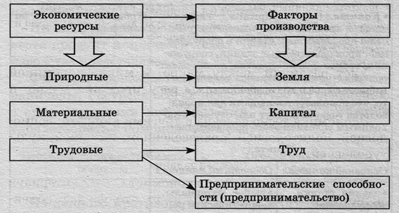 Доходы с факторов производстваВ условиях рыночной экономики экономические ресурсы свободно покупаются, продаются и приносят своим владельцам особый (факторный) доход:Земля — рента;Труд — заработная плата;Капитал — процент;Предпринимательские способности — прибыль;Информация — роялти.Факторы производства в экономической теорииНемецкий экономист и философ XIX в. Карл Маркс выделял личный и вещественный факторы производства, при этом в качестве личного фактора выступает сам человек, как носитель рабочей силы, а под вещественным фактором производства подразумеваются средства производства, которые в свою очередь состоят из средств труда и предметов труда.Средство труда есть «…вещь или комплекс вещей, которые человек помещает между собой и предметом труда и которые служат для него в качестве проводника его воздействий на этот предмет». Средства труда, и прежде всего орудия труда, включают машины, станки, инструменты, с помощью которых человек воздействует на природу, а также производственные здания, землю, каналы, дороги и т. д. Применение и создание средств труда — характерная черта трудовой деятельности человека. К средствам труда в более широком смысле относятся все материальные условия труда, без которых он не может совершаться. Всеобщим условием труда является земля, условиями труда также являются производственные здания, дороги и т. д. Результаты общественного познания природы воплощаются в средствах труда и процессах их производственного применения, в технике и технологии. Уровень развития техники (и технологии) служит главным показателем степени овладения обществом силами природы. «Технология вскрывает активное отношение человека к природе, непосредственный процесс производства его жизни»Предметы труда — вещество природы, на которое человек воздействует в процессе труда с целью приспособления его для личного или производственного потребления. Предмет труда, претерпевший уже воздействие человеческого труда, но предназначенный для дальнейшей обработки, называется Сырьём. Некоторые готовые продукты также могут вступать в процесс производства в качестве предмета труда (например, виноград в винодельческой промышленности, животное масло в кондитерской промышленности). «Если рассматривать весь процесс с точки зрения его результата — продукта, то и средство труда и предмет труда оба выступают как средства производства, а самый труд — как производительный труд»По К. Марксу совокупность факторов производства выступает в качестве производительных сил, которые неразрывно связаны с производственными отношениями. Одни характеризуют материально-вещественную содержание процесса общественного производства, а другие его исторически определенную форму. Эволюционируя, каждая ступень развития производительных сил характеризуемая типом производственных отношений составляет уникальный способ производства.Немарксистские экономические теоретики не согласны с положением К. Маркса о том, что новая стоимость создается только наёмными рабочими, а считают, что в её создании принимают равное участие все факторы производства. Так, Альфред Маршалл писал: «капитал вообще и труд вообще взаимодействуют в производстве национального дивиденда и получают из него свои доходы соответственно в меру своей (предельной) производительности. Их взаимная зависимость самая тесная; капитал без труда мертв; рабочий без помощи своего собственного или чьего-либо другого капитала проживет недолго. Когда труд энергичен, капитал пожинает богатые плоды и быстро возрастает; благодаря капиталу и знаниям рядовой рабочий западного мира питается, одевается и даже обеспечен жильем во многих отношениях лучше, чем принцы в прежние времена. Сотрудничество между капиталом и трудом столь же обязательно, как и сотрудничество между прядильщиком и ткачом; небольшой приоритет на стороне прядильщика, но это не дает ему никакого преимущества. Процветание каждого из них теснейшим образом связано с силой и энергией другого, хотя каждый из них может выгадать себе временно, а то и постоянно, за счет другого, несколько большую долю национального дивиденда.»Помимо основных факторов производства в различных источниках выделяют следующие факторы производства:Инновации (англ. innovation) — это внедрённое новшество, обеспечивающее качественный рост эффективности процессов или продукции, востребованное рынком. Является конечным результатом интеллектуальной деятельности человека, его фантазии, творческого процесса, открытий, изобретений и рационализации.Примером инновации является выведение на рынок продукции (товаров и услуг) с новыми потребительскими свойствами или качественным повышением эффективности производственных систем. К моменту возникновения науки по воле общественного разделения труда происходит обособление группы работников в рамках совместного (всеобщего) труда, основной функцией которых становится так называемая умозренческая деятельность или умопостижение внешней природы. Наука с момента возникновения капиталистического способа производства и всемерного развития рыночного механизма становится заметным фактором данного способа производства. При этом ни о каком отделении её от непосредственного производства не может идти и речи. Наука в названных условиях отделяется лишь от отдельно взятого рабочего, задействованного в производственном процессе. Отсюда следует вывод, что все разговоры о процессах так называемого внедрения науки и её результатов в производство или же ускоренного её соединения с производством, интеграции науки с производством по сути не имеют под собой реальной почвы. Точнее будет говорить в таком случае об использовании знания в производстве, которое приобрело общественную значимость и адекватную этому полезность.Для наглядности, сведем всё вышеперечисленное в таблицу:Ни один из факторов в отдельности не может произвести продукт и принести доход. Поэтому процесс производства представляет собой взаимодействие факторов.Факторы производства, как и все виды ресурсов, ограничены. Ресурсов всегда недостаточно по сравнению с существующими потребностями, которые требуется удовлетворить с помощью этих ресурсов.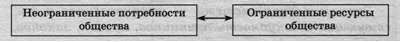 Из данного противоречия между неограниченными потребностями и ограниченными средствами, предназначенными для их удовлетворения, возникает проблема ограниченности.Факторы производстваФакторы производстваФакторные доходы• Труд — умственные и физические способности людей, их навыки и опыт, которые используют в форме услуг, необходимых для производства экономических благ. Величина этого фактора зависит от ряда параметров: количества населения трудоспособного возраста, качества труда, которое определяется уровнем образования людей, их квалификацией, состоянием здоровья, характером труда и мотивацией к нему. Труд характеризуется интенсивностью и производительностью. Интенсивность труда — это напряжённость труда, которая определяется степенью расходования рабочей силы в единицу времени.Производительность труда — это результативность труда, которая измеряется количеством продукции, произведённой в единицу времени• Труд — умственные и физические способности людей, их навыки и опыт, которые используют в форме услуг, необходимых для производства экономических благ. Величина этого фактора зависит от ряда параметров: количества населения трудоспособного возраста, качества труда, которое определяется уровнем образования людей, их квалификацией, состоянием здоровья, характером труда и мотивацией к нему. Труд характеризуется интенсивностью и производительностью. Интенсивность труда — это напряжённость труда, которая определяется степенью расходования рабочей силы в единицу времени.Производительность труда — это результативность труда, которая измеряется количеством продукции, произведённой в единицу времениЗаработная плата —материальное вознаграждение за труд (цена труда)• Земля — все виды природных ресурсов, т. е. «даровые блага природы», которые применяются в производственном процессе: участки земли, на которых располагаются производственные здания, пахотная земля, на которой выращивают урожай, леса, воды, месторождения полезных ископаемых• Земля — все виды природных ресурсов, т. е. «даровые блага природы», которые применяются в производственном процессе: участки земли, на которых располагаются производственные здания, пахотная земля, на которой выращивают урожай, леса, воды, месторождения полезных ископаемыхРента (от латинского — уплаченное) — определённая сумма, выплаченная за пользование землёй. Земельная рента составляет доход того, кто владеет землёй• Капитал (от латинского — главный) — произведённые человеком средства производства: станки и оборудование, производственные здания, сооружения, транспортные средства, линии электропередач, вычислительная техника, добытое сырьё и полуфабрикаты, т. е. всё то, что используется людьми для производства товаров и услуг или служит необходимым условием этого производства• Капитал (от латинского — главный) — произведённые человеком средства производства: станки и оборудование, производственные здания, сооружения, транспортные средства, линии электропередач, вычислительная техника, добытое сырьё и полуфабрикаты, т. е. всё то, что используется людьми для производства товаров и услуг или служит необходимым условием этого производстваПроцент — доход на капиталаКапиталКапиталОсновной капиталОборотный капиталздания, станки, оборудование;используется в течение ряда лет;переносит свою стоимость на продукт по частям;затраты возмещаются постепенносырьё, материалы, энергетические ресурсы;расходуется за один цикл;входит во вновь созданный продукт целиком;затраты возмещаются после реализации продукцииКапитал в качестве средств производства (физический капитал) следует отличать от финансового капитала, под которым понимают деньги, используемые для покупки факторов производства с целью организации производства товаров и услугКапитал в качестве средств производства (физический капитал) следует отличать от финансового капитала, под которым понимают деньги, используемые для покупки факторов производства с целью организации производства товаров и услуг• Предпринимательские способности (предпринимательство) — услуги, которые могут оказать обществу люди, наделённые следующими способностями: умением правильно соединить факторы производства — труд, землю, капитал и организовать производство; умением принимать решения и брать ответственность на себя; умением идти на риск; умением воспринимать нововведения• Предпринимательские способности (предпринимательство) — услуги, которые могут оказать обществу люди, наделённые следующими способностями: умением правильно соединить факторы производства — труд, землю, капитал и организовать производство; умением принимать решения и брать ответственность на себя; умением идти на риск; умением воспринимать нововведенияПрибыль (предпринимательский доход) —разница между выручкой от продаж товаров или услуг и затратами, необходимыми для производства и организации продажи этих товаров и услуг